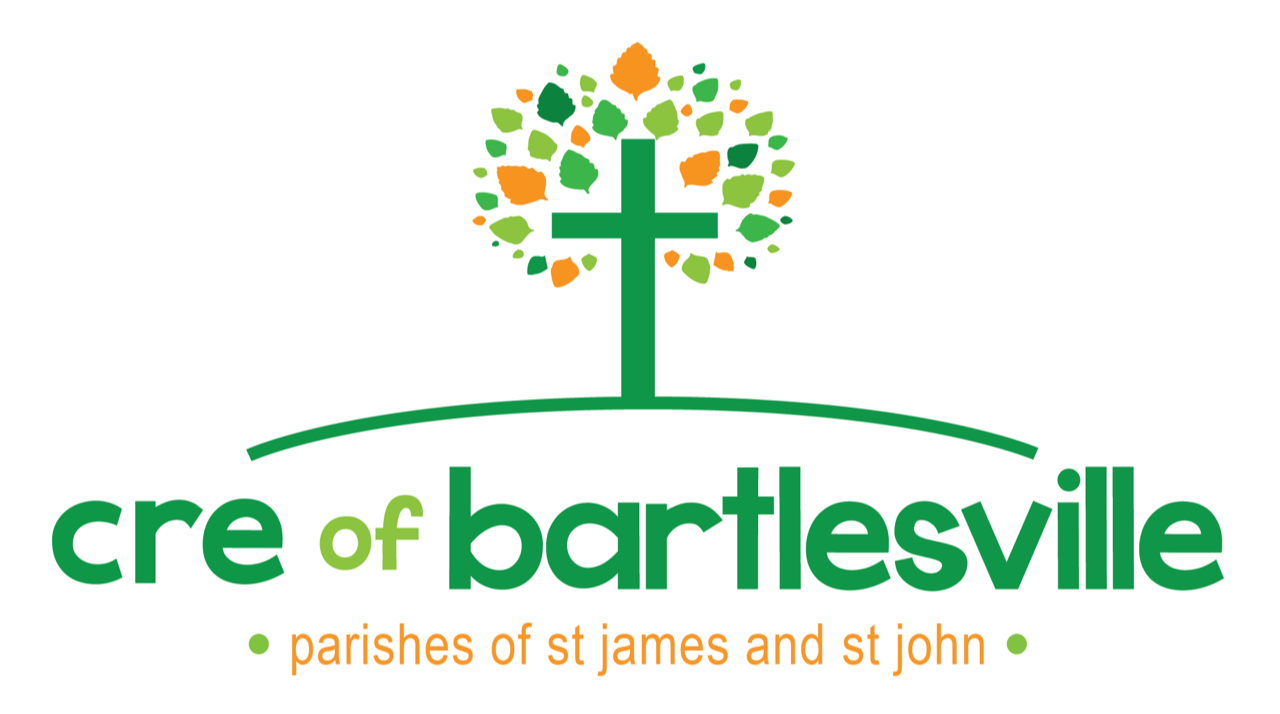 *Which church are you affiliated with?  St. James      St. John?   *May we use photographs of your child/ren for Publicity Purposes to represent the Bartlesville CRE Program?  Yes  NoStudent InformationStudent InformationStudent InformationStudent InformationSelf-SafetyLast NameFirst NameGradeAllergies, Handicaps or other Special NeedsBirthdayMy child may participate in the Self Safety Program(See attached information form)Yes            NoYes            NoYes            NoYes            NoParent InformationParent InformationParent / Guardian Name(s)Street AddressCity / ZIP CodeHome PhoneCell PhoneE-Mail for CRE Communications(Please print clearly)Preferred method of communication Email                        Text                        PhonePrimary Language in householdSpanish                      English                      Other______________Emergency Contact InformationPlease list an emergency contact in the event we are not able to reach parent/guardian.Name:                                                                   Relationship:                                          Phone:Parent/Guardian Release of Liability I/We the undersigned parent(s) or legal guardian(s) of (Please list each child) _________________________________________________________________________________________do hereby authorize any x-ray examination, anesthetic, dental medical or surgical diagnosis or treatment by any licensed physician or dentist and/or hospital service that may be rendered to said minor under the general, specific or special request of the St. James & St. John CRE Staff or Volunteers. This consent will remain effective from August 1, 2021 through August 31, 2022. I understand that every precaution will be taken to ensure my daughter/son/ward’s safety. Should an accident occur, I will not hold the St. James or St. John Catholic Church or the Diocese of Tulsa or its paid staff or volunteer staff responsible. Further, I understand that attempts will be made to immediately contact me should an accident occur. If the parish is unable to contact me, I understand that an ambulance or emergency personnel will be notified. Payment for medical emergencies is the responsibility of the parent/guardian. Parent/Guardian Signature______________________________________Date ___/____/_______